[1]メンテナンスはじめに、本マニュアルはシステム管理者が対象となります。メンテナンスでは、ログイン直後の管理画面にメンテナンス情報を表示できます。CMS 上で稼働している全サイトに表示されます。タイトルリンクをクリックすると、本文が展開されます。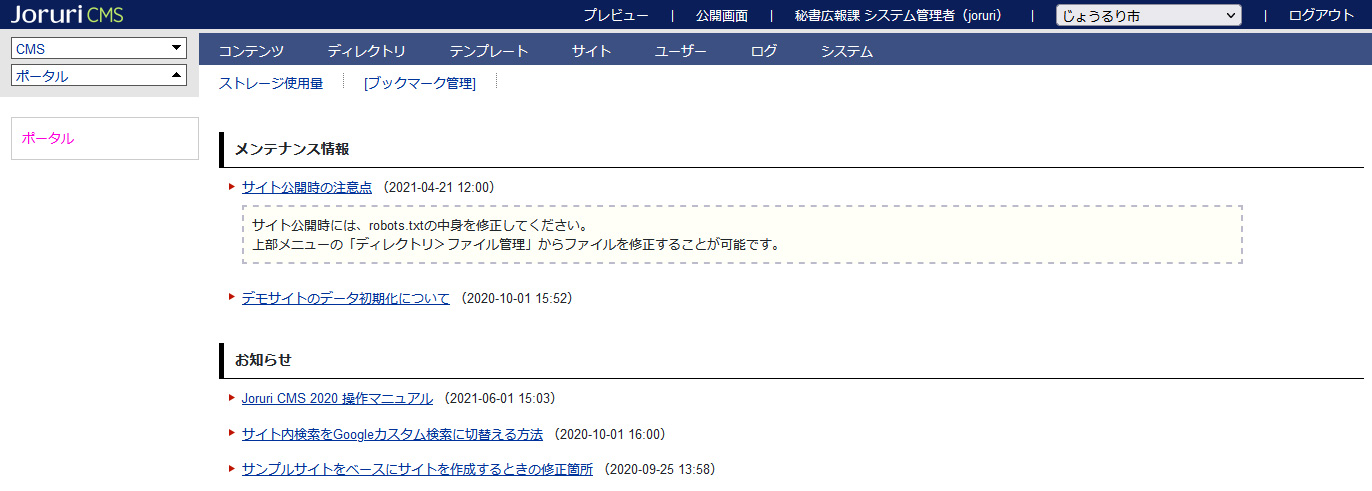 1-1メンテナンスへのアクセス管理画面の上部メニュー「システム」をクリックします。メンテナンス一覧が表示されます。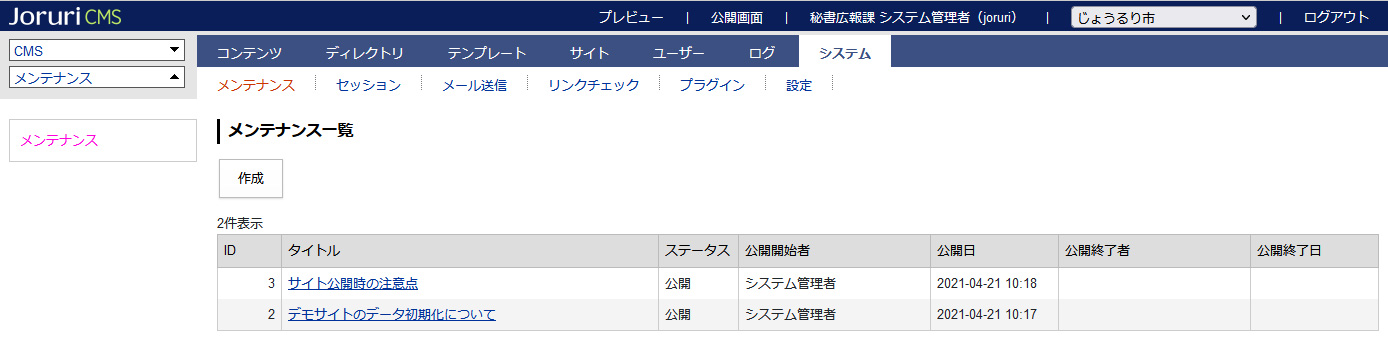 1-2作成［作成］をクリックします。作成画面が表示されます。タイトル、本文を入力後［登録］をクリックします。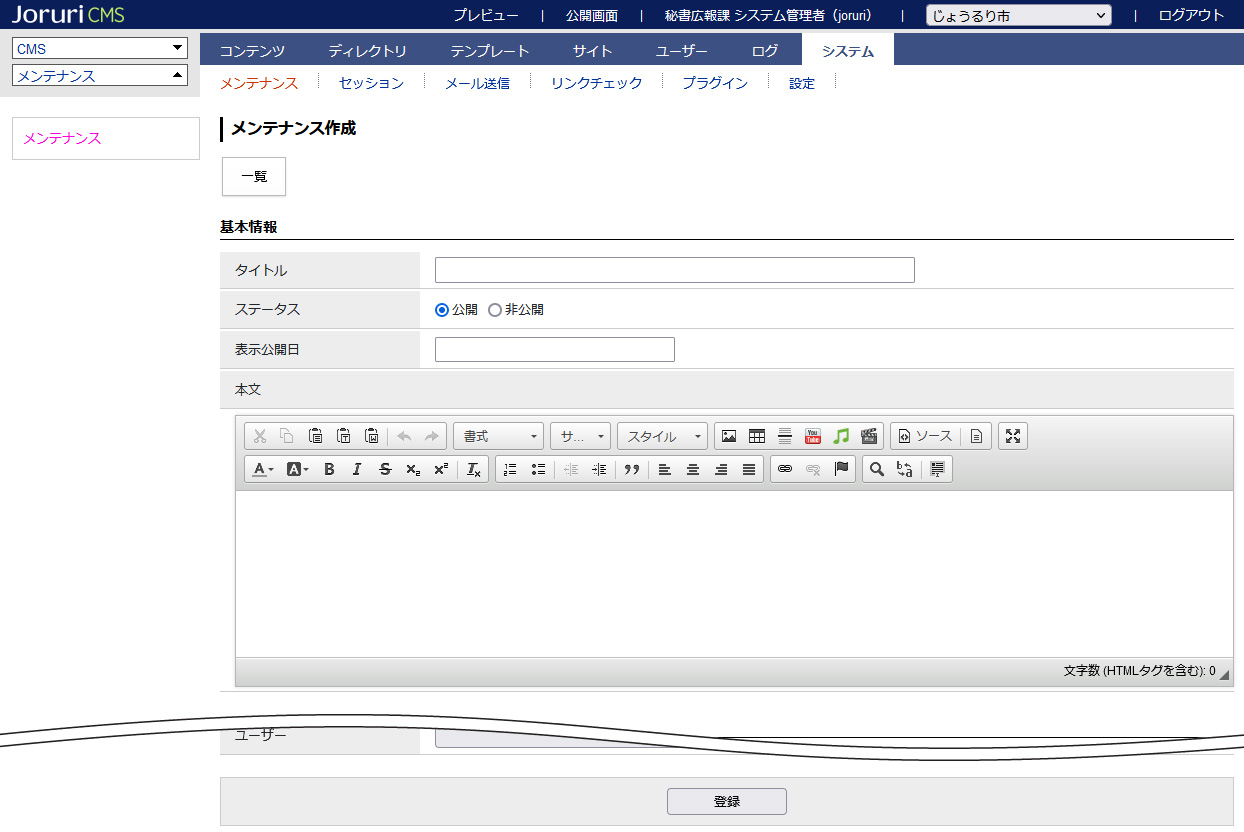 登録処理が完了しました。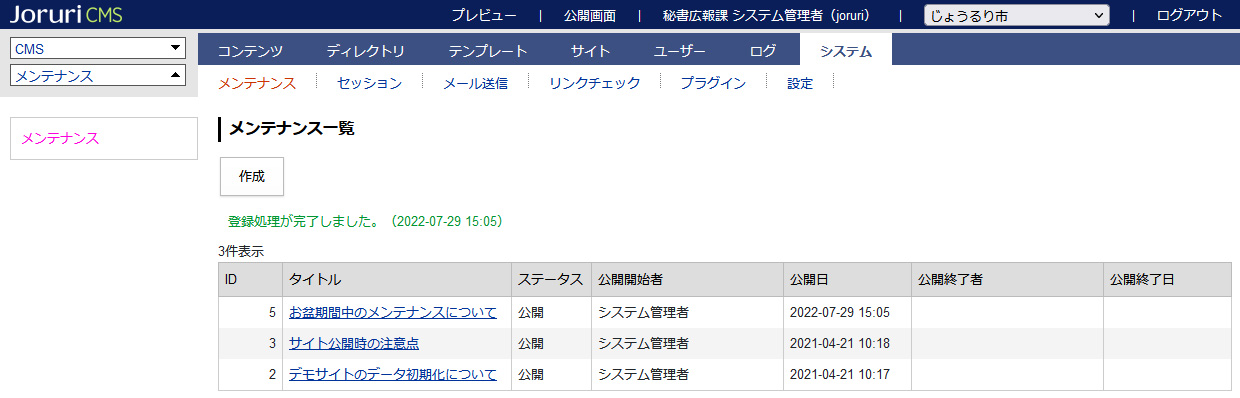 登録が完了すると、ログイン直後の画面にメンテナンス情報として表示されます。公開予約日時の機能はありません。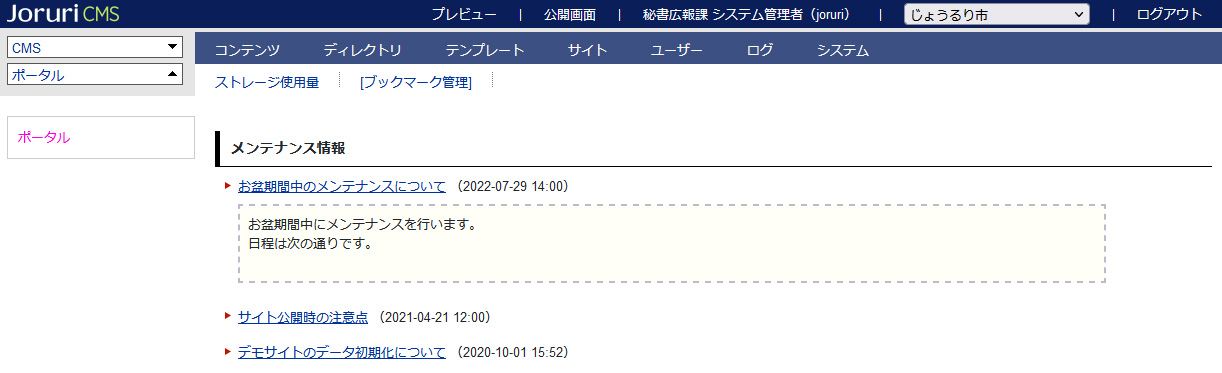 1-3編集・削除タイトルリンクをクリックします。詳細画面が表示されます。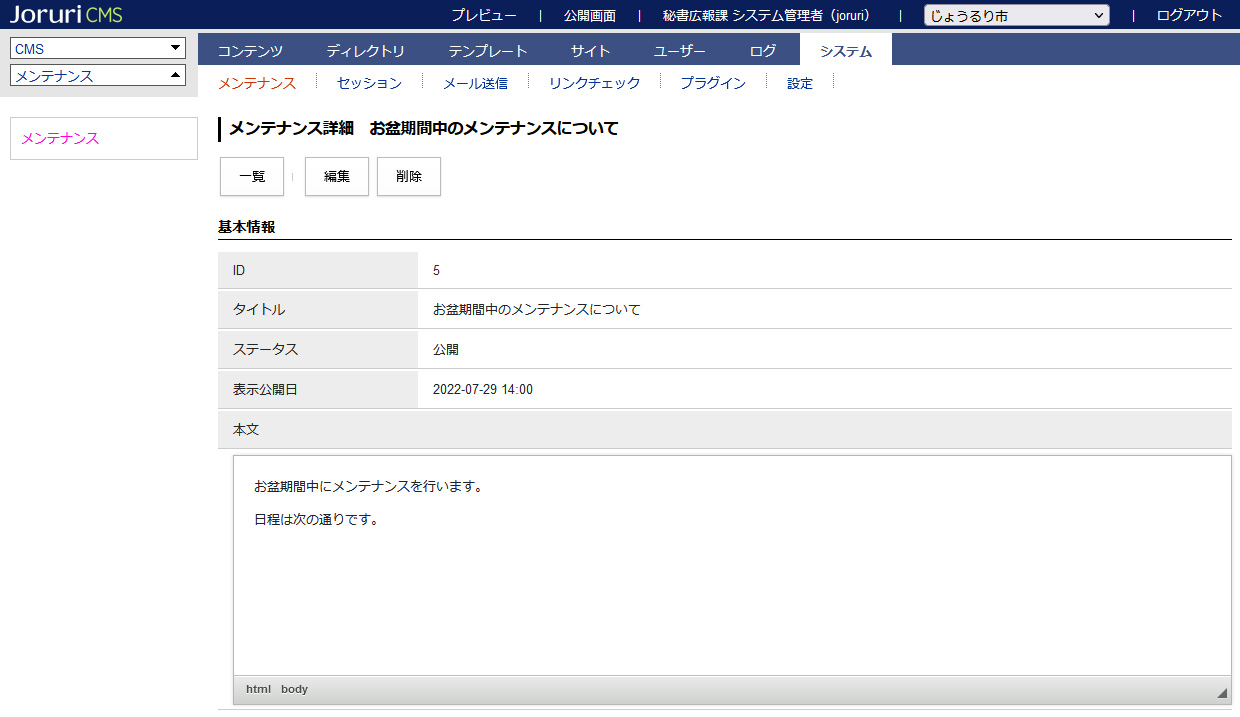 1-4非公開編集画面が表示します。ステータスを「非公開」に変更し、［登録］をクリックします。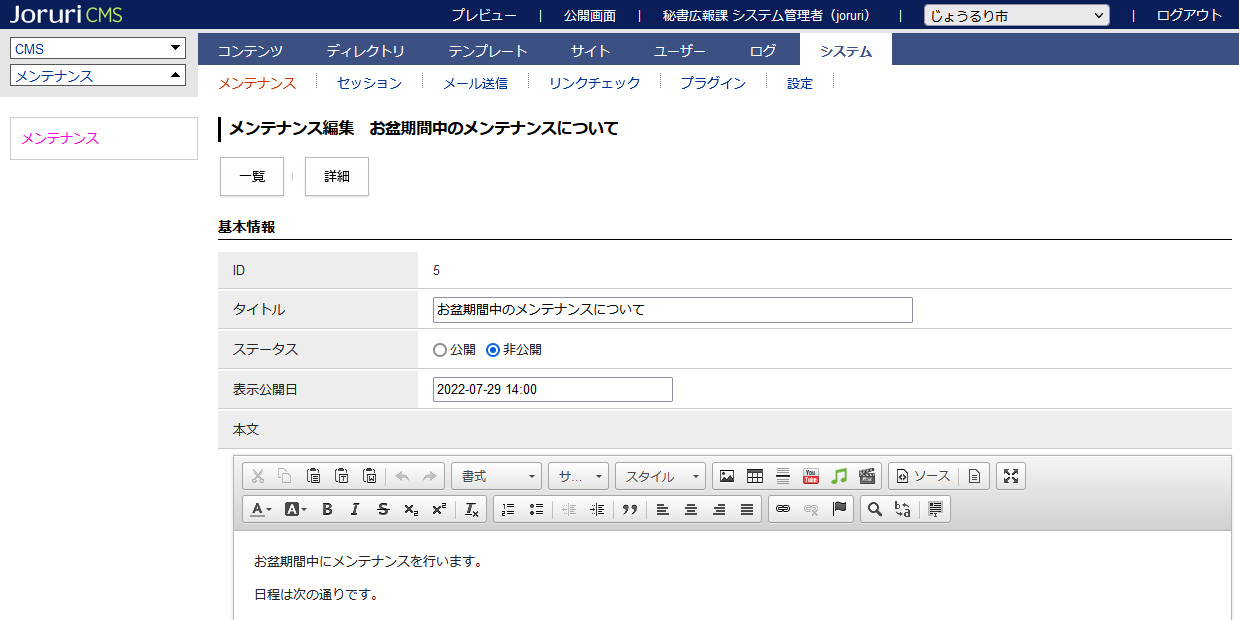 更新処理が完了しました。「公開終了者」「公開終了日」が表示されます。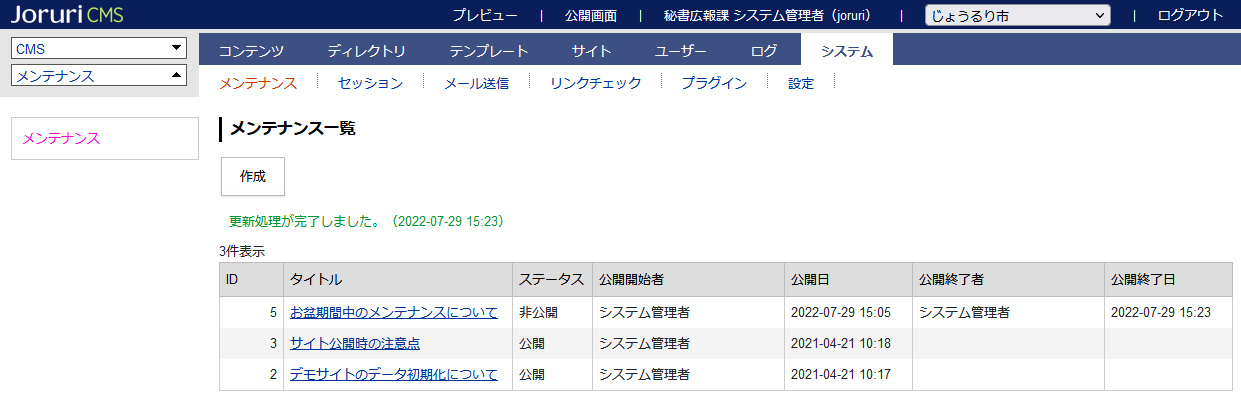 管理画面トップページのメンテナンス情報から記事が非公開となりました。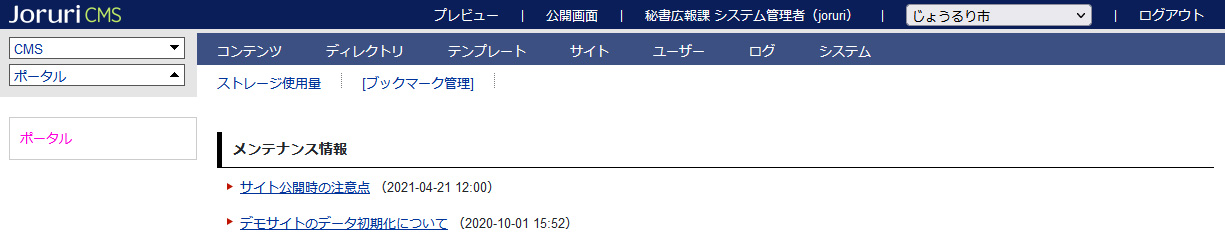 [1]タイトル管理画面に表示されるタイトルリンク部分になります。[2]ステータス「公開」「非公開」を選択します。「非公開」の場合、管理画面に表示されません。[3]表示公開日管理画面に表示される日時を選択します。未入力の場合エラーが表示されます。[4]本文タイトルリンクをクリックすると展開される本文にあたります。[1]編集編集画面が表示されます。[2]削除メンテナンス情報が削除されます。一度削除すると復元することはできません。